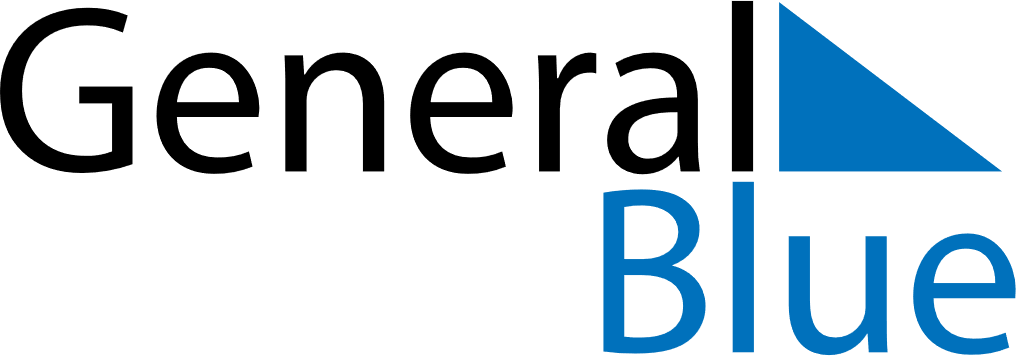 Quarter 2 of 2022IcelandQuarter 2 of 2022IcelandQuarter 2 of 2022IcelandQuarter 2 of 2022IcelandQuarter 2 of 2022IcelandApril 2022April 2022April 2022April 2022April 2022April 2022April 2022SUNMONTUEWEDTHUFRISAT123456789101112131415161718192021222324252627282930May 2022May 2022May 2022May 2022May 2022May 2022May 2022SUNMONTUEWEDTHUFRISAT12345678910111213141516171819202122232425262728293031June 2022June 2022June 2022June 2022June 2022June 2022June 2022SUNMONTUEWEDTHUFRISAT123456789101112131415161718192021222324252627282930Apr 10: Palm SundayJun 5: The Seamen’s Day
Jun 5: PentecostApr 14: Maundy ThursdayJun 6: Whit MondayApr 15: Good FridayJun 17: Icelandic National DayApr 17: Easter SundayApr 18: Easter MondayApr 21: First Day of SummerMay 1: Labour DayMay 8: Mother’s DayMay 26: Ascension Day